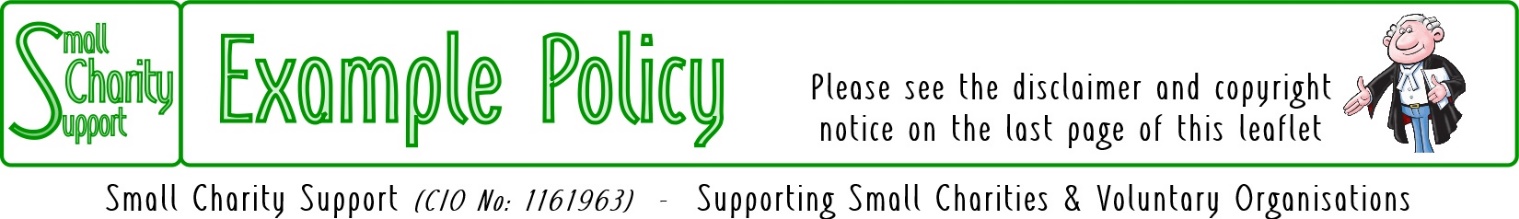 Last updated:  21-Apr-21Equal Opportunities Policy & ProceduresIntroductionSmall Charity Support (the Charity):ACCEPTS that in society certain groups or individuals are denied equality on the grounds of race, gender, marital status, caring responsibilities, disability, gender re-assignment, age, social class, sexual orientation and religion/belief or any other factor irrelevant to the purpose in view. WELCOMES the statutory requirements laid down in the Equalities Act 2010; 
https://www.legislation.gov.uk/ukpga/2010/15/contents
https://www.equalityhumanrights.com/en/advice-and-guidance/your-rights-under-equality-act-2010 
https://www.equalityhumanrights.com/en/publication-download/equal-pay-statutory-code-practice 
Note:  the Equalities Act replaced the Sex Discrimination Act 1975 and the Race Relations Act 1976 and supplements the Equal Pay Act 1970    https://www.legislation.gov.uk/ukpga/1970/41/enactedand is committed to complying with the Equalities Act 2010 with such other Acts and statutory requirements furthering equality of opportunity for all as also apply to its charitable activities.RECOGNISES that it has moral and social responsibilities that go beyond the provisions of the above-mentioned Acts and Regulations, and that it should support and contribute to the wider process of change through all aspects of its work and practices in order to eliminate discrimination and promote equality and diversity.IS COMMITTED to taking positive steps to ensure that:all people are treated with dignity and respect, valuing the diversity of all;equality of opportunity and diversity is promoted;services are accessible, appropriate and delivered fairly to all;the mix of its employees, volunteers and management committees reflects, as far as possible, the broad mix of the population of its local community;traditionally disadvantaged sections of the community are encouraged to participate in policy decisions about, and the management of the services provided. ------POLICYThis policy applies to all Trustees, staff, volunteers, management committee members, users and the general public.CommitmentEquality and diversity are central to the work of The Charity.The Charity will treat all people with dignity and respect, valuing the diversity of all.   It will promote equality of opportunity and diversity.   It will eliminate all forms of discrimination on grounds of race, gender, marital status, caring responsibilities, disability, gender re-assignment, age, social class, sexual orientation, religion/ belief, irrelevant offending background or any other factor irrelevant to the purpose in view. It will tackle social exclusion, inequality, discrimination and disadvantage.For this policy to be successful, it is essential that everyone is committed to and involved in its delivery.   The Charity’s goal is to work towards a just society free from discrimination, harassment and prejudice.   The Charity aims to embed this in all its policies, procedures, day-to-day practices and external relationships.AimsThe Charity aims to:Provide services that are accessible according to need;Promote equality of opportunity and diversity in volunteering, employment and development;Create effective partnerships with all parts of our community.ObjectivesThe Charity’s objective is to realise its standards by:Sustaining, regularly evaluating and continually improving its services to ensure equality and diversity principles and best practice are embedded in our performance to meet the needs of individuals and groups;Working together with the community to provide accessible and relevant service provision that responds to service users’ needs;Ensuring staff, volunteers and trustees are representative of the community served and the employment policies are fair and robust;Responding to volunteer’s & employees’ needs and encouraging their development to increase their contribution to effective service delivery;Recognising and valuing the differences and individual contribution that all people make to The Charity;Challenging discrimination;Providing fair resource allocation;Being accountable.Why have this policy?The Charity recognises, respects and values diversity in its Trustees, employees, volunteers and service users.The Charity has this policy because it is a people-led organisation that must always ensure it meets the needs of the community through fair and appropriate employment and development of the people who work and volunteer for The Charity. PROCEDURESResponsibility for ImplementationThis policy covers the behaviour of all people employed or volunteering in The Charity or using the services and sets out the way they can expect to be treated in turn by The Charity.   The overall responsibility for ensuring adherence to and implementation of this policy lies with the Trustees, staff and the management committee.Method of ImplementationThe Charity intends to implement this policy by:Ensuring that it is a condition of paid employment in The Charity;Ensuring that Trustees, Management committee, volunteers and users are made aware, understand, agree with, and are willing to implement, this policy.   All staff and volunteers will be given a copy of this policy as part of their induction;Actively encouraging Trustees, staff, management committee and volunteers to participate in anti-discriminatory training, and making time and resources available for such training;Monitoring the services, publicity and events provided by The Charity, to ensure that they are accessible to all sections of the population and do not discriminate, and taking active steps to ensure that participation is representative.Monitoring and ReviewingThe Charity has declared its commitment to establishing, developing, implementing and reviewing a policy of equality of opportunity.   Effective record keeping and monitoring, and acting on information gathered, are essential in order to measure effectiveness and plan progress.   The management committee will review the policy annually.Change Record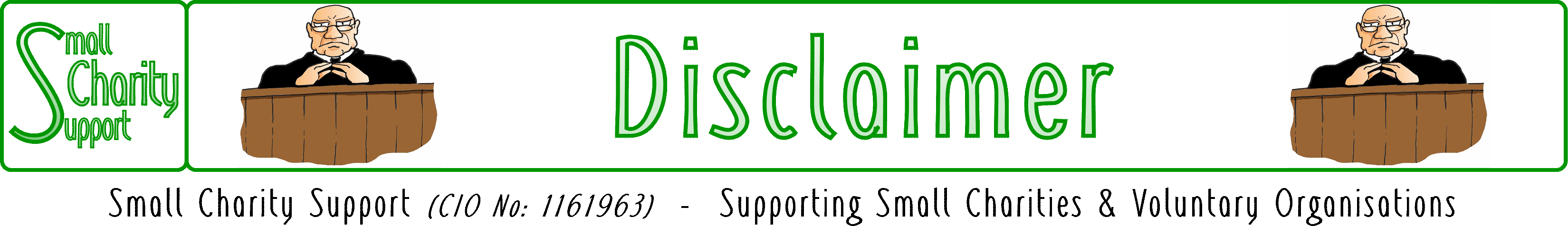 While it is Small Charity Support’s intention to provide you
with the best possible support and information as we are able,
it is important that you read and give due consideration
to the following notices.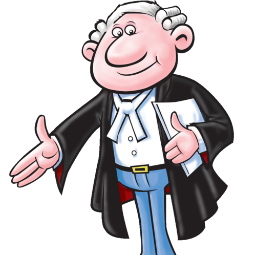 The information contained in this leaflet is provided in summary form and is made available for general information purposes only.   It has not been prepared with your specific needs in mind and is not advice of any kind (whether legal, financial, or otherwise). Please take the time to check the information in this leaflet is suited to your specific circumstances and if you are making any important decisions, such as on financial, legal or tax matters, you should consult a qualified professional adviser who can provide specific advice based on your position. Small Charity Support does not assume any liability or responsibility to any person or entity for the information contained in this leaflet and you should not rely on any information contained in this leaflet.   Small Charity Support makes no representation as to, and does not assume any responsibility for, the accuracy, completeness or relevance of the information contained in this leaflet. Please make sure that any sites you link to from this leaflet (or on our website) are appropriate to you, as we do not endorse such websites and have no control over their contents or how (or if) that site operates.   Any links or references in this leaflet to a company, entity, service or product does not, in any way, imply an endorsement.© 2021  Small Charity Support
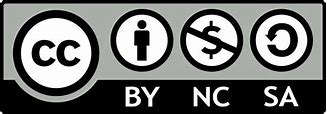 This leaflet is made available to charities and not-for-profit organisations under a
Creative Commons  Attributable – Non Commercial – Share Alike  International 4.0 LicenseThat license lets you remix, adapt, and build upon this material non-commercially, as long as you credit Small Charity Support and license your new creations under the identical terms.Date of Change:Changed By:Comments:dd/mm/yyXXPolicy approved by the Trustees